Р А С П О Р Я Ж Е Н И Е  05 мая  2017 года  №6О постановке на учет в качестве нуждающегося в улучшении  жилищно- бытовых условийПоставить на учет в качестве нуждающегося в улучшении жилищно-бытовых  условий Такиуллина Зинфира Фарзатовича  на общих основаниях с 05 мая 2017 года.Глава сельского поселения                                                      И.В.СуфияновБАШҠОРТОСТАН РЕСПУБЛИКАҺЫАСҠЫН  РАЙОНЫМУНИЦИПАЛЬ РАЙОНЫНЫҢСОЛТАНБӘК АУЫЛ СОВЕТЫАУЫЛ  БИЛӘМӘҺЕ ХАКИМИӘТЕ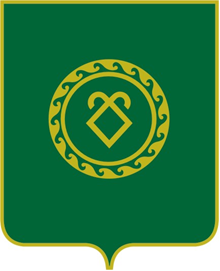 РЕСПУБЛИКА  БАШКОРТОСТАНАДМИНИСТРАЦИЯСЕЛЬСКОГО ПОСЕЛЕНИЯСУЛТАНБЕКОВСКИЙ СЕЛЬСОВЕТМУНИЦИПАЛЬНОГО РАЙОНААСКИНСКИЙ РАЙОН